The Art Union Journal 1846 Volume 8 In 1846 William Henry Fox Talbot provided probably over 6000 original Talbotype images to the Art Union journal in a promotional effort which today is largely overlooked.  The images were provided to popularise his photographic method and the publication was the first journal in the world to include photographs.   Due largely to the haste of production, today, the images are often badly faded and this has contributed to the poor reputation of the feat.  I think however, that these unique images from the birth of photography deserve to be better understood.The ProjectSome years ago when I first came across one of these images it set me wondering about all the rest that might still be in existence…. This project is aimed at answering some of these questions both for my own satisfaction, and to provide a better understanding of Talbots work for others who may also be interested in the future. Where are these images now?, how many have survived and what was the lasting legacy of the stunt?  These are some of questions that will be explored by the 1846 Art Union project.  Although I’m just a private researcher with an interest in the history of photography, I’m pleased to have received encouragement to undertake this project by more recognised authorities. I’m hopeful that the current keepers of the volumes will also have an interest in supporting the project.  You can find out about me and another of my photo history projects at www.onahillroad.comYour Help is appreciated.If you are the keeper of one or more copies of Volume 8 of the Art Union Journal or have a photograph that has been removed from a copy, your help would really be appreciated with this project.  As a first step I am trying to locate and document as many copies as I can.  For each copy I would like to ascertain some basic details about it.  Some of these details will always be kept private (see request form), some may later be published a part of the reference information about volumes that have survived.   It would be great if you could provide as much of the detail requested below as possible and please do attach a digital photograph (recommended) or a scan (if you are happy with this process) of your image.  Please note these details will be collated on a computer database.Your Volume ReferenceFor each copy that I identify I will be allocating a unique copy reference number,  I will send this to you and I would be pleased if the reference could be kept associated with the copy as I hope it may benefit future researchers and avoid double counting.Your Feed backIf you would like to receive feedback on the project  (not more than twice per year)  please do indicate that you would be happy to receive email updates.Where to send your detailsPlease send your submission to updates@1846ArtUnion.org   The Art Union Journal 1846 Volume 8 About the Keeper of the Copy(s): The keeper is the person who may be contacted about the project eg. A curator or private holderPlease note these details will be collated on a computer database.   I will normally treat the name of an organisational keeper (eg. a Library) as public information even if the keeper contact is to remain private.  If you do not wish this to be the case please add a comment to this effect.  The Art Union Journal 1846 Volume 8 IMAGE INFORMATION About this copy:Please complete this section for each copy of the journal/image held.  
This information may be made public (even if the keeper is anonymous).Thank You for your help with the 1846 Art Union Photographs ProjectReverse Patent LabelsA Patent Talbotype or Sun Pictures
B Patent Talbotype (Brookes)	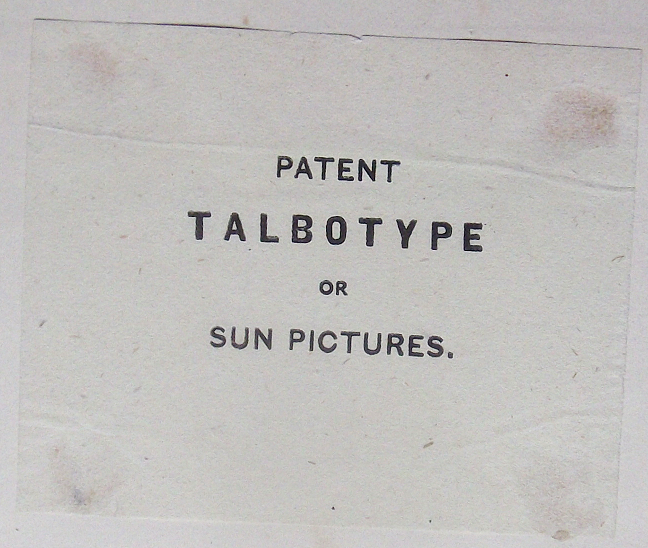 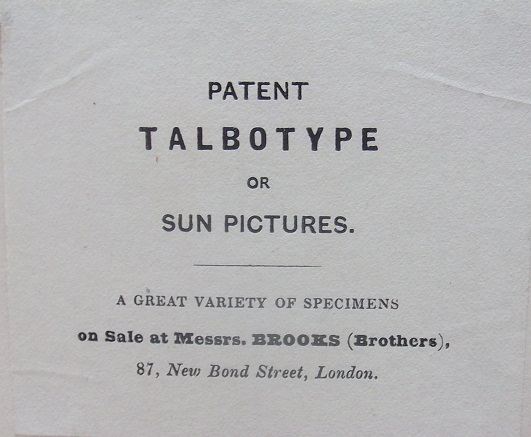 Organisation (if applicable)Keeper Contact:
Mr/Mrs Keeper Contact:
First NameKeeper Contact:
Last NameKeeper Contact:PositionKeeper Contact:Telephone NumberKeeper Contact:Email AddressKeeper Contact:Email PreferencePlease  DO  / DO NOT send me project update emails             Delete as appropriatePlease  DO  / DO NOT send me project update emails             Delete as appropriateKeeper AddressKeeper CountryKeeper Organisation WebsiteKeeper Privacy PreferenceIf you would prefer that these Keeper details are kept private please  indicate here – delete as appropriateThe keeper contact
MAY / MAY NOT be disclosed.Delete as appropriateAny Other Keeper Comments you wish to provideYour own Library Reference To Volume /image (if any)What is the subject of the photograph?Have you provided a digital image(s)?YES/NO
Delete as appropriateYES/NO
Delete as appropriateYES/NO
Delete as appropriateDimensions of the photograph in mmmm Highmm Widemm WideSCHAAF No of Talbot image if known?Which patent label appears on the back of the page?Please see reference page.A– Patent Talbotype or Sun PicturesB – Patent Talbotype (Brookes)C- something else (please provide full wording details and a digital image if possible)Please see reference page.A– Patent Talbotype or Sun PicturesB – Patent Talbotype (Brookes)C- something else (please provide full wording details and a digital image if possible)Is the image still in an Art Union Journal copy?YES In Art Union Journal / NO image is separatedDelete as appropriateYES In Art Union Journal / NO image is separatedDelete as appropriateYES In Art Union Journal / NO image is separatedDelete as appropriatePlease comment on the condition of the photograph and the journal volume. How is the volume currently stored? Temp controls etc if any.Can you provide any details of the volumes providence? How and when was it acquired?